手机号码更换了,绑定的邮箱安全手机如何更换?点击头像的帐号安全,进入邮箱安全管理，点击"替换安全手机",通过安全问题验证即可.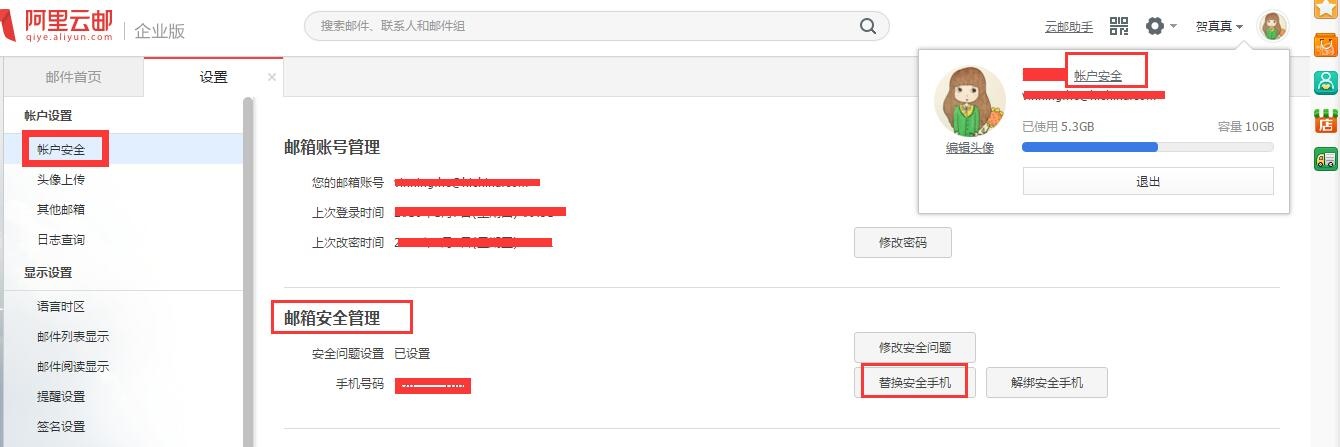 